                Liceo Elvira Sánchez de Garcés    	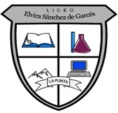                 CIENCIAS DE LA SALUD                                  Whatsaap : +56963521809                Profesor: Jorge Luis Pérez Oramas     mail: jorge.luis.perez@liceoelvirasanchez.clNombre: ____________________________________________ 22.08.2021Objetivos:Explicar cómo la interacción entre genoma y ambiente determina patologías y condiciones de la salud humana.Escriben un ensayo relacionado con las diferentes terapias que actualmente se usa en el tratamiento del cáncer, teniendo como tesis la idea de que “cuando aparece el cáncer, no basta solo con luchar, también hay que tratarlo.Desarrollar el ensayo que  considere los siguientes elementos:- Introducción (presentación del tema y planteamiento de la tesis a desarrollar).- Desarrollo (presentación de los distintos argumentos, ejemplos, contraargumentos y refutaciones).- Conclusión (síntesis de lo expuesto en el desarrollo, reafirmación o no de la afirmación central del trabajo).- Bibliografía.- Redacción con vocabulario científico y una extensión de 1500 a 2000 palabras.